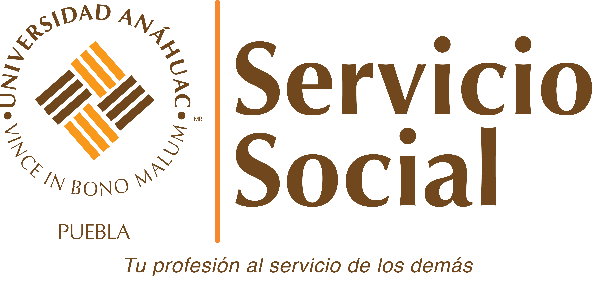 Fecha: _____________________REPORTE DE PARTICIPACIÓN EN ACTIVIDAD ASUANombre del alumno:ID:Carrera:Nombre de la actividad: Fecha de la actividad:Descripción de la actividad realizada: ______________________________________	                      ____________________________Lic. José Alberto Cernicchiaro Guadarrama     Coordinador de Compromiso Social 		         Nombre y Firma del Alumno